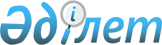 О районном бюджете Алакольского района на 2012-2014 годы
					
			Утративший силу
			
			
		
					Решение маслихата Алакольского района Алматинской области от 21 декабря 2011 года N 48-1. Зарегистрировано Управлением юстиции Алакольского района Департамента юстиции Алматинской области 26 декабря 2011 года N 2-5-163. Утратило силу решением Алакольского районного маслихата Алматинской области от 15 апреля 2014 года № 30-2      Сноска. Утратило силу решением Алакольского районного маслихата Алматинской области от 15.04.2014 № 30-2.

      Примечание РЦПИ:

      В тексте сохранена авторская орфография и пунктуация.       

В соответствии пункта 2 статьи 9 Бюджетного Кодекса Республики Казахстан от 4 декабря 2008 года, подпункта 1) пункта 1 статьи 6 Закона Республики Казахстан "О местном государственном управлении и самоуправлении в Республике Казахстан" от 23 января 2001 года Алакольский районный маслихат РЕШИЛ:



      1. Утвердить районный бюджет на 2012-2014 годы согласно приложениям 1, 2 и 3 соответственно, в том числе на 2012 год в следующих объемах:



      1) Доходы – 6634576 тысяч тенге, в том числе по:

      налоговым поступлениям – 966095 тысячи тенге;

      неналоговым поступлениям – 4790 тысяч тенге;

      поступлениям от продажи основного капитала – 5000 тысяч тенге;

      поступлениям трансфертов – 5458691 тысяч тенге, в том числе:

      целевые текущие трансферты – 1520531 тысяч тенге;

      целевые трансферты на развитие – 1551464 тысяч тенге;

      субвенции – 2386696 тысяч тенге.



      2) Затраты – 6679977 тысяч тенге.



      3) Чистое бюджетное кредитование – 72868 тысяч тенге, в том числе:

      бюджетные кредиты для реализации мер социальной поддержки специалистов – 75237 тысяч тенге;

      возврат неиспользуемые бюджетных кредитов, выданных из местного бюджета – 2369 тысяч тенге.



      4) Сальдо по операциям с финансовыми активами – 0 тенге.



      5) Дефицит (профицит) – -124233 тысяч тенге.



      6) Финансирование дефицита (использование профицита) – 124233 тысяч тенге, в том числе:

      поступление государственные займы – 75237 тысяч тенге;

      погашение бюджетных кредитов – 2369 тысяч тенге;

      используемые остатки бюджетных средств – 46511 тенге.

      Сноска. Пункт 1 с изменениями, внесенными решениями маслихата Алакольского района Алматинской области от 17.02.2012 N 2-1 (вводится в действие с 01.01.2012); от 13.04.2012 N 3-2 (вводится в действие с 01.01.2012); от 09.06.2012 N 5-2 (вводится в действие с 01.01.2012); от 06.09.2012 N 7-1 (вводится в действие с 01.01.2012); от 05.11.2012 N 9-1 (вводится в действие с 01.01.2012); от 05.12.2012 N 10-1 (вводится в действие с 01.01.2012).



      2. Утвердить чрезвычайный резерв местного исполнительного органа района на 2012 год в сумме 8824 тысяч тенге для ликвидации чрезвычайных ситуаций природного и техногенного характера на территории района.

       

3. Утвердить перечень районных бюджетных программ развития согласно приложению 4.



      4. Утвердить перечень районных бюджетных программ не подлежащих секвестированию в процессе исполнения бюджета на 2012 год согласно приложению 5.



      5. Настоящее решение вступает в силу с 1 января 2012 года.      Председатель

      очередной 48 сессии                        Валиев М.Р      Секретарь районного

      маслихата                                  Сейрбаев Б.Т.      СОГЛАСОВАНО:      Начальник районного

      отдела экономики,

      бюджетного планирования и

      предпринимательства                        Бекболатов Сатай Нурмукашевич

      21 декабря 2011 года

Приложение N 1

к решению маслихата Алакольского

района от 21 декабря 2011 года

N 48-1 "О районном бюджете

Алакольского района на

2012-2014 годы 

Районный бюджет Алакольского района на 2012 год      Сноска. Приложение 1 в редакции решения маслихата Алакольского района Алматинской области от 05.12.2012 N 10-1 (вводится в действие с 01.01.2012).

Приложение N 2

к решению маслихата Алакольского

района от 21 декабря 2011 года

N 48-1 "О районном бюджете

Алакольского района на

2012-2014 годы 

Районный бюджет Алакольского района на 2013 год

Приложение N 3

к решению маслихата Алакольского

района от 21 декабря 2011 года

N 48-1 "О районном бюджете

Алакольского района на

2012-2014 годы 

Районный бюджет Алакольского района на 2014 год

Приложение N 4

к решению маслихата Алакольского

района от 21 декабря 2011 года

N 48-1 "О районном бюджете

Алакольского района на

2012-2014 годы 

Перечень бюджетных программ развития областного бюджета на 2012

год разделением на бюджетные программы, направленные на

реализацию бюджетных инвестиционных проектов (программ) и

формирование или увеличение уставного капитала юридических лиц

Приложение N 5

к решению маслихата Алакольского

района от 21 декабря 2011 года

N 48-1 "О районном бюджете

Алакольского района на

2012-2014 годы 

Перечень районных бюджетных программ не подлежащих

секвестированию в процессе исполнения бюджета на 2012 год
					© 2012. РГП на ПХВ «Институт законодательства и правовой информации Республики Казахстан» Министерства юстиции Республики Казахстан
				КатегорияКатегорияКатегорияКатегорияСумма

(тысяч

тенге)КлассКлассКлассСумма

(тысяч

тенге)ПодклассПодклассСумма

(тысяч

тенге)НаименованиеСумма

(тысяч

тенге)1. Доходы66345761Налоговые поступления11145154Hалоги на собственность10775191Hалоги на имущество9917733Земельный налог158464Hалог на транспортные средства663005Единый земельный налог36005Внутренние налоги на товары, работы и услуги329212Акцизы126393Поступления за использование природных и

других ресурсов83504Сборы за ведение предпринимательской и

профессиональной деятельности108775Налог на игорный бизнес10558Обязательные платежи, взимаемые за совершение

юридически значимых действий и (или) выдачу

документов уполномоченными на то

государственными органами или должностными

лицами40751Государственная пошлина40752Неналоговые поступления27701Доходы от государственной собственности7405Доходы от аренды имущества, находящегося в

государственной собственности7404Штрафы, пени, санкции, взыскания, налагаемые

государственными учреждениями, финансируемыми

из государственного бюджета, а также

содержащимися и финансируемыми из бюджета

(сметы расходов) Национального Банка

Республики Казахстан3301Штрафы, пени, санкции, взыскания, налагаемые

государственными учреждениями, финансируемыми

из государственного бюджета, а также

содержащимися и финансируемыми из бюджета

(сметы расходов) Национального Банка

Республики Казахстан, за исключением

поступлений от организаций нефтяного сектора3306Прочие неналоговые поступления17001Прочие неналоговые поступления17003Поступления от продажи основного капитала586003Продажа земли и нематериальных активов586001Продажа земли586004Поступления трансфертов54586912Трансферты из вышестоящих органов государственного управления54586912Трансферты из областного бюджета5458691Функциональная группаФункциональная группаФункциональная группаФункциональная группаФункциональная группаСумма

(тысяч

тенге)функциональная подгруппа функциональная подгруппа функциональная подгруппа функциональная подгруппа Сумма

(тысяч

тенге)Администратор бюджетных программАдминистратор бюджетных программАдминистратор бюджетных программСумма

(тысяч

тенге)ПрограммаПрограммаСумма

(тысяч

тенге)НаименованиеНаименованиеСумма

(тысяч

тенге)2. Расходы66799771Государственные услуги общего характера4095841Представительные, исполнительные и другие

органы, выполняющие общие функции

государственного управления381202112Аппарат маслихата района19088001Услуги по обеспечению деятельности

маслихата района13289003Капитальные расходы государственных

органов5799122Аппарат акима района83757001Услуги по обеспечению деятельности акима

района75589003Капитальные расходы государственных

органов8168123Аппарат акима района в городе, города

районного значения, поселка, аула (села),

аульного (сельского) округа278357001Услуги по обеспечению деятельности акима

района в городе, города районного

значения, поселка, аула (села), аульного

(сельского) округа239766022Капитальные расходы государственных

органов385912Финансовая деятельность12733452Отдел финансов района12733001Услуги по реализации государственной

политики в области исполнения бюджета

района и управления коммунальной

собственностью района11805003Проведение оценки имущества в целях

налогообложения350010Приватизация, управление коммунальным

имуществом, постприватизационная

деятельность и регулирование споров,

связанных с этим128018Капитальные расходы государственных

органов4505Планирование и статистическая

деятельность15649453Отдел экономики и бюджетного планирования

района15649001Услуги по реализации государственной

политики в области формирования, развития

экономической политики, системы

государственного планирования, управления

района14799004Капитальные расходы государственного

органа8502Оборона909381Военные нужды3379122Аппарат акима района 3379005Мероприятия в рамках исполнения всеобщей

воинской обязанности33792Организация работы по чрезвычайным

ситуациям87559122Аппарат акима района87559006Предупреждение и ликвидация чрезвычайных

ситуаций масштаба района (города

областного значения)84563007Мероприятия по профилактике и тушению

степных пожаров районного (городского)

масштаба, а также пожаров в населенных

пунктах, в которых не созданы органы

государственной противопожарной службы29963Общественный порядок, безопасность,

правовая, судебная,

уголовно-исполнительная деятельность36511Правоохранительная деятельность3651458Отдел жилищно-коммунального хозяйства,

пассажирского транспорта и автомобильных

дорог района3651021Обеспечение безопасности дорожного

движения в населенных пунктах36514Образование39000381Дошкольное воспитание и обучение253242464Отдел образования района253242009Обеспечение деятельности организаций

дошкольного воспитания и обучения252580021Увеличение размера доплаты за

квалификационную категорию воспитателям

дошкольных организаций образования за

счет трансфертов из республиканского

бюджета6622Начальное, основное среднее и общее

среднее образование2741403123Аппарат акима района в городе, города

районного значения, поселка, аула (села),

аульного (сельского) округа3793005Организация бесплатного подвоза учащихся

до школы и обратно в аульной (сельской)

местности3793464Отдел образования района 2737610003Общеобразовательное обучение2683612006Дополнительное образование для детей и

юношества13080063Повышение оплаты труда учителям,

прошедшим повышение квалификации по

учебным программам АОО " Назарбаев

интеллектуальные школы"869064Увеличение размера доплаты за

квалификационную категорию учителей

школы за счет трансфертов из

республиканского бюджета400499Прочие услуги в области образования905393464Отдел образования района520985001Услуги по реализации государственной

политики на местном уровне в области

образования20785004Информатизация системы образования в

государственных учреждениях образования

района11400005Приобретение и доставка учебников,

учебно-методических комплексов для

государственных учреждений образования

района33487007Проведение школьных олимпиад, внешкольных

мероприятий и конкурсов районного

(городского) масштаба1125012Капитальные расходы государственных

органов450015Ежемесячные выплаты денежных средств

опекунам (попечителям) на содержание

ребенка сироты (детей-сирот), и ребенка

(детей), оставшегося без попечения

родителей23770020Обеспечение оборудованием, программным

обеспечением детей-инвалидов, обучающихся

на дому4800067Капитальные расходы подведомственных

государственных учреждений и организаций425168467Отдел строительства района384408037Строительство и реконструкция объектов

образования3844086Социальная помощь и социальное

обеспечение2010292Социальное обеспечение184359451Отдел занятости и социальных программ

района 184296002Программа занятости45464004Оказание социальной помощи на

приобретение топлива специалистам

здравоохранения, образования, социального

обеспечения, культуры и спорта в сельской

местности в соответствии с

законодательством Республики Казахстан16408005Государственная адресная социальная

помощь6916006Жилищная помощь9737007Социальная помощь отдельным категориям

нуждающихся граждан по решениям местных

представительных органов18150010Материальное обеспечение детей-инвалидов,

воспитывающихся и обучающихся на дому3055014Оказание социальной помощи нуждающимся

гражданам на дому20624016Государственные пособия на детей до 18

лет38511017Обеспечение нуждающихся инвалидов

обязательными гигиеническими средствами

и предоставление услуг специалистами

жестового языка, индивидуальными

помощниками в соответствии с

индивидуальной программой реабилитации

инвалида8909023Обеспечение деятельности центров

занятости165229Прочие услуги в области социальной

помощи и социального обеспечения16670451Отдел занятости и социальных программ

района16670001Услуги по реализации государственной

политики на местном уровне в области

обеспечения занятости и реализации

социальных программ для населения14942011Оплата услуг по зачислению, выплате и

доставке пособий и других социальных

выплат1341021Капитальные расходы государственных

органов4507Жилищно-коммунальное хозяйство15461271Жилищное хозяйство388956458Отдел жилищно-коммунального хозяйства,

пассажирского транспорта и автомобильных

дорог района43245004Обеспечение граждан жильем по категориям3845031Изготовление технических паспортов на

объекты кондоминиумов1500041Ремонт и благоустройство объектов в

рамках развития сельских населенных

пунктов по Программе занятости 202037900467Отдел строительства района340734003Проектирование, строительство и (или)

приобретение жилья государственного

коммунального жилищного фонда216633004Проектирование, развитие, обустройство

и (или) приобретение

инженерно-коммуникационной инфраструктуры124101479Отдел жилищной инспекции района4977001Услуги по реализации государственной

политики на местном уровне в области

жилищного фонда4077005Капитальные расходы государственных

органов9002Коммунальное хозяйство1006965458Отдел жилищно-коммунального хозяйства,

пассажирского транспорта и автомобильных

дорог района983307012Функционирование системы водоснабжения

и водоотведения7000028Развитие коммунального хозяйства602745029Развитие системы водоснабжения373562467Отдел строительства района23658005Развитие коммунального хозяйства236583Благоустройство населенных пунктов150206458Отдел жилищно-коммунального хозяйства,

пассажирского транспорта и автомобильных

дорог района150206015Освещение улиц в населенных пунктах104547016Обеспечение санитарии населенных пунктов7557017Содержание мест захоронений и захоронение

безродных1556018Благоустройство и озеленение населенных

пунктов365468Культура, спорт, туризм и информационное

пространство1278721Деятельность в области культуры73071455Отдел культуры и развития языков района73071003Поддержка культурно-досуговой работы730712Спорт2727465Отдел физической культуры и спорта

района 2727006Проведение спортивных соревнований на

районном уровне2084007Подготовка и участие членов сборных

команд района по различным видам спорта

на областных спортивных соревнованиях6433Информационное пространство35259455Отдел культуры и развития языков района34121006Функционирование районных (городских)

библиотек27823007Развитие государственного языка и других

языков народа Казахстана6298456Отдел внутренней политики района1138002Услуги по проведению государственной

информационной политики через газеты и

журналы11389Прочие услуги по организации культуры,

спорта, туризма и информационного

пространства16815455Отдел культуры и развития языков района6901001Капитальный расходы государственного органа5380010Капитальный расходы государственного

органа700032Капитальные расходы под ведомственных

государственных учреждений и организаций821456Отдел внутренней политики района6932001Услуги по реализации государственной

политики на местном уровне в области

информации,укрепления государственности

и формирования социального оптимизма

граждан5972003Реализация мероприятий в сфере

молодежной политики360006Капитальный расходы государственного

органа600465Отдел физической культуры и спорта района2982001Услуги по реализации государственной

политики на местном уровне в сфере

физической культуры и спорта2232004Капитальный расходы государственного

органа75010Сельское, водное, лесное, рыбное

хозяйство, особо охраняемые природные

территории, охрана окружающей среды и

животного мира, земельные отношения2012471Сельское хозяйство40892453Отдел экономики и бюджетного планирования

района9048099Реализация мер по оказанию социальной

поддержки специалистов9048462Отдел сельского хозяйства района (города

областного значения)15075001Услуги по реализации государственной

политики на местном уровне в сфере

сельского хозяйства10273006Капитальный расходы государственного

органа4802473Отдел ветеринарии района (города

областного значения)16769001Услуги по реализации государственной

политики на местном уровне в сфере

ветеринарии6850003Капитальный расходы государственного

органа2450005Обеспечение функционирования

скотомогильников (биотермических ям)456007Организация отлова и уничтожения бродячих

собак и кошек480008Возмещение владельцам стоимости изымаемых

и уничтожаемых больных животных,

продуктов и сырья животного происхождения4000009Проведение ветеринарных мероприятий по

энзоотическим болезням животных25336Земельные отношения85572463Отдел земельных отношений района85572001Услуги по реализации государственной

политики в области регулирования

земельных отношений на территории района7828004Организация работ по зонированию земель77294007Капитальный расходы государственного

органа4509Прочие услуги в области сельского,

водного, лесного, рыбного хозяйства,

охраны окружающей среды и земельных

отношений74783473Отдел ветеринарии района (города

областного значения)74783011Проведение противоэпизоотических

мероприятий747832Промышленность15989467Отдел строительства района (города

областного значения)7902001Услуги по реализации государственной

политики на местном уровне в области

строительства7317017Капитальные расходы государственных

органов585468Отдел архитектуры и градостроительства

района (города областного значения)8087001Услуги по реализации государственной

политики в области архитектуры и

градостроительства на местном уровне5643004Капитальные расходы государственных

органов244412Транспорт и коммуникации1297781Автомобильный транспорт129778458Отдел жилищно-коммунального хозяйства,

пассажирского транспорта и автомобильных

дорог района 129778023Обеспечение функционирования

автомобильных дорог12977813Прочие420073Поддержка предпринимательской

деятельности и защиты конкуренции5607469Отдел предпринимательства района (города

областного значения)5607001Услуги по реализации государственной

политики на местном уровне в области

развития предпринимательства и

промышленности4957004Капитальные расходы государственных

органов6509Прочие36400123Аппарат акима района в городе, города

районного значения, поселка, аула (села),

аульного (сельского) округа7200040Реализация мероприятий для решения

вопросов обустройства аульных (сельских)

округов в реализацию мер по содействию

экономическому развитию регионов в рамках

Программы "Развитие регионов" за счет

целевых трансфертов из республиканского

бюджета7200452Отдел финансов района18034012Резерв местного исполнительного органа

района18034453Отдел экономики и бюджетного планирования

района2400003Разработка технико-экономического

обоснования местных бюджетных

инвестиционных проектов и концессионных

проектов и проведение его экспертизы2400458Отдел жилищно-коммунального хозяйства,

пассажирского транспорта и автомобильных

дорог района8766001Услуги по реализации государственной

политики на местном уровне в области

жилищно-коммунального хозяйства,

пассажирского транспорта и автомобильных

дорог8120013Капитальные расходы государственных

органов64614Обслуживание долга51452Отдел финансов района (города областного

значения)5013Обслуживание долга местных исполнительных

органов по выплате вознаграждений и иных

платежей по займам из областного бюджета515Трансферты117121452Отдел финансов района (города областного

значения)11712006Возврат неиспользованных

(недоиспользованных) целевых трансфертов117123. Чистые бюджетные кредиты3226010Сельское, водное, лесное, рыбное

хозяйство, особо охраняемые природные

территории, охрана окружающей среды и

животного мира, земельные отношения346291Сельское хозяйство34629453Отдел экономики и бюджетного планирования

района34629006Бюджетные кредиты для реализации мер

социальной поддержки специалистов3462916Погашение займов34791Погашение займов3479452Отдел финансов района 3479008Погашение долга местного исполнительного

органа перед вышестоящим бюджетом2369021Возврат неиспользованных бюджетных

кредитов, выданных из местного бюджета11104. Сальдо по операциям с финансовыми

активами013Прочие09Прочие0452Отдел финансов района 0014Формирование или увеличение уставного

капитала юридических лиц0КатегорияКатегорияКатегорияКатегорияСумма

(тысяч

тенге)КлассКлассКлассСумма

(тысяч

тенге)ПодклассПодклассСумма

(тысяч

тенге)НаименованиеСумма

(тысяч

тенге)5. Дефицит-787716. Финансирование дефицита бюджета787715Погашение бюджетных кредитов236901Погашение бюджетных кредитов23691Погашение бюджетных кредитов, выданных

из государственного бюджета23697Поступление государственные займы3462901Внутренние государственные займы346292Договоры займа346298Используемые остатки бюджетных средств4651101Остатки бюджетных средств465111Свободные остатки бюджетных средств46511КатегорияКатегорияКатегорияКатегорияСумма

(тыс.

тенге)КлассКлассКлассСумма

(тыс.

тенге)ПодклассПодклассСумма

(тыс.

тенге)НаименованиеСумма

(тыс.

тенге)1. Доходы 49917281Налоговые поступления10267394Hалоги на собственность9899501Hалоги на имущество9080503Земельный налог169004Hалог на транспортные средства610005Единый земельный налог40005Внутренние налоги на товары, работы и

услуги296702Акцизы84503Поступления за использование природных и

других ресурсов55004Сборы за ведение предпринимательской и

профессиональной деятельности157208Обязательные платежи, взимаемые за

совершение юридически значимых действий и

(или) выдачу документов уполномоченными на

то государственными органами или

должностными лицами71191Государственная пошлина71192Неналоговые поступления46501Доходы от государственной собственности6505Доходы от аренды имущества, находящегося

в государственной собственности6504Штрафы, пени, санкции, взыскания,

налагаемые государственными учреждениями,

финансируемыми из государственного бюджета,

а также содержащимися и финансируемыми из

бюджета (сметы расходов) Национального

Банка Республики Казахстан5001Штрафы, пени, санкции, взыскания,

налагаемые государственными учреждениями,

финансируемыми из государственного бюджета,

а также содержащимися и финансируемыми из

бюджета (сметы расходов) Национального

Банка Республики Казахстан, за исключением

поступлений от организаций нефтяного

сектора5006Прочие неналоговые поступления35001Прочие неналоговые поступления35003Поступления от продажи основного капитала100003Продажа земли и нематериальных активов100001Продажа земли100004Поступления трансфертов39503392Трансферты из вышестоящих органов

государственного управления39503392Трансферты из областного бюджета3950339Функциональная группаФункциональная группаФункциональная группаФункциональная группаФункциональная группаСумма

(тыс.

тенге)функциональная подгруппафункциональная подгруппафункциональная подгруппафункциональная подгруппаСумма

(тыс.

тенге)Администратор бюджетных программАдминистратор бюджетных программАдминистратор бюджетных программСумма

(тыс.

тенге)ПрограммаПрограммаСумма

(тыс.

тенге)НаименованиеСумма

(тыс.

тенге)2. Расходы49917281Государственные услуги общего характера3622891Представительные, исполнительные и

другие органы, выполняющие общие функции

государственного управления334987112Аппарат маслихата района13378001Услуги по обеспечению деятельности

маслихата района13378003Капитальные расходы государственных

органов122Аппарат акима района82576001Услуги по обеспечению деятельности акима

района75300003Капитальные расходы государственных

органов7276123Аппарат акима района в городе, города

районного значения, поселка, аула

(села), аульного (сельского) округа239033001Услуги по обеспечению деятельности акима

района в городе, города районного

значения, поселка, аула (села), аульного

(сельского) округа2390332Финансовая деятельность12018452Отдел финансов района12018001Услуги по реализации государственной

политики в области исполнения бюджета

района и управления коммунальной

собственностью района11088003Проведение оценки имущества в целях

налогообложения9305Планирование и статистическая

деятельность15284453Отдел экономики и бюджетного

планирования района15284001Услуги по реализации государственной

политики в области формирования,

развития экономической политики,

системы государственного планирования,

управления района152842Оборона48961Военные нужды1690122Аппарат акима района1690005Мероприятия в рамках исполнения все

общей воинской обязанности16902Организация работы по чрезвычайным

ситуациям3206122Аппарат акима района3206006Предупреждение и ликвидация чрезвычайных

ситуаций масштаба района (города

областного значения)32063Общественный порядок, безопасность,

правовая, судебная,

уголовно-исполнительная деятельность12841Правоохранительная деятельность1284458Отдел жилищно-коммунального хозяйства,

пассажирского транспорта и автомобильных

дорог района1284021Обеспечение безопасности дорожного

движения в населенных пунктах12844Образование37889811Дошкольное воспитание и обучение291080471Отдел образования, физической культуры

и спорта района 291080003Обеспечение деятельности организаций

дошкольного воспитания и обучения2910802Начальное, основное среднее и общее

среднее образование2970954123Аппарат акима района в городе, города

районного значения, поселка, аула

(села), аульного (сельского) округа1931005Организация бесплатного подвоза учащихся

до школы и обратно в аульной (сельской)

местности1931471Отдел образования, физической культуры

и спорта района2969023004Общеобразовательное обучение2955886005Дополнительное образование для детей

и юношества131379Прочие услуги в области образования526947466Отдел архитектуры, градостроительства

и строительства района424971037Строительство и реконструкция объектов

образования424971471Отдел образования, физической культуры

и спорта района101976008Информатизация системы образования в

государственных учреждениях образования

района12819009Приобретение и доставка учебников,

учебно-методических комплексов для

государственных учреждений образования

района31851010Проведение школьных олимпиад,

внешкольных мероприятий и конкурсов

районного (городского) масштаба1206020Ежемесячные выплаты денежных средств

опекунам (попечителям) на содержание

ребенка сироты (детей-сирот), и ребенка

(детей), оставшегося без попечения

родителей18945023Обеспечение оборудованием, программным

обеспечением детей-инвалидов,

обучающихся на дому371556Социальная помощь и социальное

обеспечение2103012Социальное обеспечение194305451Отдел занятости и социальных программ

района194305002Программа занятости43749004Оказание социальной помощи на

приобретение топлива специалистам

здравоохранения, образования,

социального обеспечения, культуры и

спорта в сельской местности в

соответствии с законодательством

Республики Казахстан16505005Государственная адресная социальная

помощь8175006Жилищная помощь20481007Социальная помощь отдельным категориям

нуждающихся граждан по решениям местных

представительных органов14821010Материальное обеспечение

детей-инвалидов, воспитывающихся и

обучающихся на дому2770014Оказание социальной помощи нуждающимся

гражданам на дому20724016Государственные пособия на детей до 18

лет45222017Обеспечение нуждающихся инвалидов

обязательными гигиеническими средствами

и предоставление услуг специалистами

жестового языка, индивидуальными

помощниками в соответствии с

индивидуальной программой реабилитации

инвалида4783023Обеспечение деятельности центров

занятости170759Прочие услуги в области социальной

помощи и социального обеспечения15996451Отдел занятости и социальных программ

района 15996001Услуги по реализации государственной

политики на местном уровне в области

обеспечения занятости и реализации

социальных программ для населения14135011Оплата услуг по зачислению, выплате и

доставке пособий и других социальных

выплат18617Жилищно-коммунальное хозяйство1511611Жилищное хозяйство5790479Отдел жилищной инспекции района5790001Услуги по реализации государственной

политики на местном уровне в области

жилищного фонда57902Коммунальное хозяйство80000458Отдел жилищно-коммунального хозяйства,

пассажирского транспорта и автомобильных

дорог района80000029Развитие системы водоснабжения800003Благоустройство населенных пунктов65371458Отдел жилищно-коммунального хозяйства,

пассажирского транспорта и автомобильных

дорог района65371015Освещение улиц в населенных пунктах17174016Обеспечение санитарии населенных пунктов8086017Содержание мест захоронений и

захоронение безродных1665018Благоустройство и озеленение населенных

пунктов384468Культура, спорт, туризм и информационное

пространство1026061Деятельность в области культуры46066455Отдел культуры и развития языков района46066003Поддержка культурно-досуговой работы460662Спорт2918471Отдел образования, физической культуры

и спорта района2918014Проведение спортивных соревнований на

районном уровне2230015Подготовка и участие членов сборных

команд района по различным видам спорта

на областных спортивных соревнованиях6883Информационное пространство41282455Отдел культуры и развития языков района36643006Функционирование районных (городских)

библиотек30244007Развитие государственного языка и других

языков народа Казахстана6399456Отдел внутренней политики района4639002Услуги по проведению государственной

информационной политики через газеты и

журналы46399Прочие услуги по организации культуры,

спорта, туризма и информационного

пространства12340455Отдел культуры и развития языков района5460001Услуги по реализации государственной

политики на местном уровне в области

развития языков и культуры5460456Отдел внутренней политики района6880001Услуги по реализации государственной

политики на местном уровне в области

информации,укрепления государственности

и формирования социального оптимизма

граждан6495003Реализация мероприятий в сфере

молодежной политики38510Сельское, водное, лесное, рыбное

хозяйство, особо охраняемые природные

территории, охрана окружающей среды и

животного мира, земельные отношения1185131Сельское хозяйство33328453Отдел экономики и бюджетного

планирования района8256099Реализация мер по оказанию социальной

поддержки специалистов8256462Отдел сельского хозяйства района

(города областного значения)10579001Услуги по реализации государственной

политики на местном уровне в сфере

сельского хозяйства10579473Отдел ветеринарии района (города

областного значения)14493001Услуги по реализации государственной

политики на местном уровне в сфере

ветеринарии6989003Капитальный расходы государственного

органа007Организация отлова и уничтожения

бродячих собак и кошек514008Возмещение владельцам стоимости

изымаемых и уничтожаемых больных

животных, продуктов и сырья животного

происхождения4280009Проведение ветеринарных мероприятий по

энзоотическим болезням животных27106Земельные отношения8009463Отдел земельных отношений района8009001Услуги по реализации государственной

политики в области регулирования

земельных отношений на территории

района8009004Организация работ по зонированию земель9Прочие услуги в области сельского,

водного, лесного, рыбного хозяйства,

охраны окружающей среды и земельных

отношений77176473Отдел ветеринарии района (города

областного значения)77176011Проведение противоэпизоотических

мероприятий7717611Промышленность, архитектурная,

градостроительная и строительная

деятельность127532Промышленность12753467Отдел строительства района (города

областного значения)6986001Услуги по реализации государственной

политики на местном уровне в области

строительства6986468Отдел архитектуры и градостроительства

района (города областного значения)5767001Услуги по реализации государственной

политики в области архитектуры и

градостроительства на местном уровне5767004Капитальные расходы государственных

органов12Транспорт и коммуникации808811Автомобильный транспорт80881458Отдел жилищно-коммунального хозяйства,

пассажирского транспорта и автомобильных

дорог района80881023Обеспечение функционирования

автомобильных дорог8088113Прочие1580633Поддержка предпринимательской

деятельности и защиты конкуренции8849469Отдел предпринимательства района

(города областного значения)8849001Услуги по реализации государственной

политики на местном уровне в области

развития предпринимательства и

промышленности88499Прочие149214123Аппарат акима района в городе, города

районного значения, поселка, аула

(села), аульного (сельского) округа100200040Реализация мероприятий для решения

вопросов обустройства аульных (сельских)

округов в реализацию мер по содействию

экономическому развитию регионов в

рамках Программы "Развитие регионов" за

счет целевых трансфертов из

республиканского бюджета100200452Отдел финансов района18594012Резерв местного исполнительного органа

района18594458Отдел жилищно-коммунального хозяйства,

пассажирского транспорта и автомобильных

дорог района8237001Услуги по реализации государственной

политики на местном уровне в области

жилищно-коммунального хозяйства,

пассажирского транспорта и

автомобильных дорог8237471Отдел образования, физической культуры

и спорта района22183001Услуги по обеспечению деятельности

отдела образования, физической культуры

и спорта2218310Сельское, водное, лесное, рыбное

хозяйство, особо охраняемые природные

территории, охрана окружающей среды и

животного мира, земельные отношения412591Сельское хозяйство41259453Отдел экономики и бюджетного

планирования района41259006Бюджетные кредиты для реализации мер

социальной поддержки специалистов41259КатегорияКатегорияКатегорияКатегорияСумма

(тыс.

тенге)КлассКлассКлассСумма

(тыс.

тенге)ПодклассПодклассСумма

(тыс.

тенге)НаименованиеСумма

(тыс.

тенге)5. Дефицит-412596. Финансирование дефицита бюджета412597Поступление государственные займы4125901Внутренние государственные займы412592Договоры займа41259КатегорияКатегорияКатегорияКатегорияСумма

(тыс.

тенге)КлассКлассКлассСумма

(тыс.

тенге)ПодклассПодклассСумма

(тыс.

тенге)НаименованиеСумма

(тыс.

тенге)1. Доходы52049121Налоговые поступления10913034Hалоги на собственность10503931Hалоги на имущество9715933Земельный налог178004Hалог на транспортные средства565005Единый земельный налог45005Внутренние налоги на товары, работы и

услуги323602Акцизы90003Поступления за использование природных и

других ресурсов60004Сборы за ведение предпринимательской и

профессиональной деятельности173608Обязательные платежи, взимаемые за

совершение юридически значимых действий и

(или) выдачу документов уполномоченными на

то государственными органами или

должностными лицами85501Государственная пошлина85502Неналоговые поступления54701Доходы от государственной собственности6705Доходы от аренды имущества, находящегося

в государственной собственности6704Штрафы, пени, санкции, взыскания,

налагаемые государственными учреждениями,

финансируемыми из государственного бюджета,

а также содержащимися и финансируемыми из

бюджета (сметы расходов) Национального

Банка Республики Казахстан3001Штрафы, пени, санкции, взыскания,

налагаемые государственными учреждениями,

финансируемыми из государственного бюджета,

а также содержащимися и финансируемыми из

бюджета (сметы расходов) Национального

Банка Республики Казахстан, за исключением

поступлений от организаций нефтяного

сектора3006Прочие неналоговые поступления45001Прочие неналоговые поступления45003Поступления от продажи основного капитала150003Продажа земли и нематериальных активов150001Продажа земли150004Поступления трансфертов40931392Трансферты из вышестоящих органов

государственного управления40931392Трансферты из областного бюджета4093139Функциональная группаФункциональная группаФункциональная группаФункциональная группаФункциональная группаСумма

(тыс.

тенге)функциональная подгруппафункциональная подгруппафункциональная подгруппафункциональная подгруппаСумма

(тыс.

тенге)Администратор бюджетных программАдминистратор бюджетных программАдминистратор бюджетных программСумма

(тыс.

тенге)ПрограммаПрограммаСумма

(тыс.

тенге)НаименованиеСумма

(тыс.

тенге)2. Расходы52049121Государственные услуги общего характера3717651Представительные, исполнительные и

другие органы, выполняющие общие функции

государственного управления343763112Аппарат маслихата района13667001Услуги по обеспечению деятельности

маслихата района13667003Капитальные расходы государственных

органов122Аппарат акима района85754001Услуги по обеспечению деятельности

акима района77969003Капитальные расходы государственных

органов7785123Аппарат акима района в городе, города

районного значения, поселка, аула

(села), аульного (сельского) округа244342001Услуги по обеспечению деятельности акима

района в городе, города районного

значения, поселка, аула (села), аульного

(сельского) округа2443422Финансовая деятельность12375452Отдел финансов района12375001Услуги по реализации государственной

политики в области исполнения бюджета

района и управления коммунальной

собственностью района11380003Проведение оценки имущества в целях

налогообложения9955Планирование и статистическая

деятельность15627453Отдел экономики и бюджетного

планирования района15627001Услуги по реализации государственной

политики в области формирования,

развития экономической политики,

системы государственного планирования,

управления района156272Оборона362381Военные нужды1808122Аппарат акима района1808005Мероприятия в рамках исполнения

всеобщей воинской обязанности18082Организация работы по чрезвычайным

ситуациям34430122Аппарат акима района34430006Предупреждение и ликвидация чрезвычайных

ситуаций масштаба района (города

областного значения)344303Общественный порядок, безопасность,

правовая, судебная,

уголовно-исполнительная деятельность13741Правоохранительная деятельность1374458Отдел жилищно-коммунального хозяйства,

пассажирского транспорта и автомобильных

дорог района1374021Обеспечение безопасности дорожного

движения в населенных пунктах13744Образование37296291Дошкольное воспитание и обучение279417471Отдел образования, физической культуры

и спорта района279417003Обеспечение деятельности организаций

дошкольного воспитания и обучения2794172Начальное, основное среднее и общее

среднее образование3363969123Аппарат акима района в городе, города

районного значения, поселка, аула

(села), аульного (сельского) округа2067005Организация бесплатного подвоза учащихся

до школы и обратно в аульной (сельской)

местности2067471Отдел образования, физической культуры

и спорта района 3361902004Общеобразовательное обучение3348703005Дополнительное образование для детей

и юношества131999Прочие услуги в области образования86243471Отдел образования, физической культуры

и спорта района86243008Информатизация системы образования в

государственных учреждениях образования

района13717009Приобретение и доставка учебников,

учебно-методических комплексов для

государственных учреждений образования

района 34081010Проведение школьных олимпиад,

внешкольных мероприятий и конкурсов

районного (городского) масштаба1290023Обеспечение оборудованием, программным

обеспечением детей-инвалидов,

обучающихся на дому371556Социальная помощь и социальное

обеспечение2393452Социальное обеспечение222873451Отдел занятости и социальных программ

района222873002Программа занятости64430004Оказание социальной помощи на

приобретение топлива специалистам

здравоохранения, образования,

социального обеспечения, культуры и

спорта в сельской местности в

соответствии с законодательством

Республики Казахстан17659005Государственная адресная социальная

помощь8747006Жилищная помощь21400007Социальная помощь отдельным категориям

нуждающихся граждан по решениям местных

представительных органов15900010Материальное обеспечение

детей-инвалидов, воспитывающихся и

обучающихся на дому2964014Оказание социальной помощи нуждающимся

гражданам на дому20831016Государственные пособия на детей до 18

лет48208017Обеспечение нуждающихся инвалидов

обязательными гигиеническими средствами

и предоставление услуг специалистами

жестового языка, индивидуальными

помощниками в соответствии с

индивидуальной программой реабилитации

инвалида5060023Обеспечение деятельности центров

занятости176749Прочие услуги в области социальной

помощи и социального обеспечения16472451Отдел занятости и социальных программ

района16472001Услуги по реализации государственной

политики на местном уровне в области

обеспечения занятости и реализации

социальных программ для населения14277011Оплата услуг по зачислению, выплате и

доставке пособий и других социальных

выплат21957Жилищно-коммунальное хозяйство2126031Жилищное хозяйство90657467Отдел строительства района86300019Строительство жилья66300022Строительство и приобретение жилья и

развитие инженерно-коммуникационной

инфраструктуры в рамках Программы

занятости 202020000479Отдел жилищной инспекции района4357001Услуги по реализации государственной

политики на местном уровне в области

жилищного фонда43572Коммунальное хозяйство52000458Отдел жилищно-коммунального хозяйства,

пассажирского транспорта и автомобильных

дорог района52000029Развитие системы водоснабжения520003Благоустройство населенных пунктов69946458Отдел жилищно-коммунального хозяйства,

пассажирского транспорта и автомобильных

дорог района69946015Освещение улиц в населенных пунктах18376016Обеспечение санитарии населенных пунктов8652017Содержание мест захоронений и

захоронение безродных1781018Благоустройство и озеленение населенных

пунктов411378Культура, спорт, туризм и информационное

пространство1053541Деятельность в области культуры46945455Отдел культуры и развития языков района46945003Поддержка культурно-досуговой работы469452Спорт3122471Отдел образования, физической культуры

и спорта района3122014Проведение спортивных соревнований на

районном уровне2386015Подготовка и участие членов сборных

команд района по различным видам спорта

на областных спортивных соревнованиях7363Информационное пространство42676455Отдел культуры и развития языков района37966006Функционирование районных (городских)

библиотек31460007Развитие государственного языка и

других языков народа Казахстана6506456Отдел внутренней политики района4710002Услуги по проведению государственной

информационной политики через газеты и

журналы47109Прочие услуги по организации культуры,

спорта, туризма и информационного

пространства12611455Отдел культуры и развития языков района5546001Услуги по реализации государственной

политики на местном уровне в области

развития языков и культуры5546456Отдел внутренней политики района7065001Услуги по реализации государственной

политики на местном уровне в области

информации,укрепления государственности

и формирования социального оптимизма

граждан6653003Реализация мероприятий в сфере

молодежной политики41210Сельское, водное, лесное, рыбное

хозяйство, особо охраняемые природные

территории, охрана окружающей среды и

животного мира, земельные отношения2152951Сельское хозяйство38166453Отдел экономики и бюджетного

планирования района12196099Реализация мер по оказанию социальной

поддержки специалистов12196462Отдел сельского хозяйства района

(города областного значения)10802001Услуги по реализации государственной

политики на местном уровне в сфере

сельского хозяйства10802473Отдел ветеринарии района (города

областного значения)15168001Услуги по реализации государственной

политики на местном уровне в сфере

ветеринарии7138007Организация отлова и уничтожения

бродячих собак и кошек550008Возмещение владельцам стоимости

изымаемых и уничтожаемых больных

животных, продуктов и сырья животного

происхождения4580009Проведение ветеринарных мероприятий по

энзоотическим болезням животных29006Земельные отношения96094463Отдел земельных отношений района96094001Услуги по реализации государственной

политики в области регулирования

земельных отношений на территории

района8204004Организация работ по зонированию земель87890Прочие услуги8103511Промышленность, архитектурная,

градостроительная и строительная

деятельность591702Промышленность59170467Отдел строительства района (города

областного значения)7163001Услуги по реализации государственной

политики на местном уровне в области

строительства7163468Отдел архитектуры и градостроительства

района (города областного значения)52007001Услуги по реализации государственной

политики в области архитектуры и

градостроительства на местном уровне5907004Капитальные расходы государственных

органов4610012Транспорт и коммуникации865431Автомобильный транспорт86543458Отдел жилищно-коммунального хозяйства,

пассажирского транспорта и автомобильных

дорог района86543023Обеспечение функционирования

автомобильных дорог8654313Прочие1475963Поддержка предпринимательской

деятельности и защиты конкуренции9172469Отдел предпринимательства района

(города областного значения)9172001Услуги по реализации государственной

политики на местном уровне в области

развития предпринимательства и

промышленности91729Прочие138424123Аппарат акима района в городе, города

районного значения, поселка, аула

(села), аульного (сельского) округа107400040Реализация мероприятий для решения

вопросов обустройства аульных (сельских)

округов в реализацию мер по содействию

экономическому развитию регионов в

рамках Программы "Развитие регионов"

за счет целевых трансфертов из

республиканского бюджета107400458Отдел жилищно-коммунального хозяйства,

пассажирского транспорта и автомобильных

дорог района8448001Услуги по реализации государственной

политики на местном уровне в области

жилищно-коммунального хозяйства,

пассажирского транспорта и автомобильных

дорог8448471Отдел образования, физической культуры

и спорта района22576001Услуги по обеспечению деятельности

отдела образования, физической культуры

и спорта2257610Сельское, водное, лесное, рыбное

хозяйство, особо охраняемые природные

территории, охрана окружающей среды и

животного мира, земельные отношения558211Сельское хозяйство55821453Отдел экономики и бюджетного

планирования района55821006Бюджетные кредиты для реализации мер

социальной поддержки специалистов55821КатегорияКатегорияКатегорияКатегорияСумма

(тыс.

тенге)КлассКлассКлассСумма

(тыс.

тенге)ПодклассПодклассСумма

(тыс.

тенге)НаименованиеСумма

(тыс.

тенге)5. Дефицит-558216. Финансирование дефицита бюджета558217Поступление государственные займы5582101Внутренние государственные займы558212Договоры займа55821Функциональная группаФункциональная группаФункциональная группаФункциональная группаФункциональная группаФункциональная подпрограммаФункциональная подпрограммаФункциональная подпрограммаФункциональная подпрограммаАдминистратор бюджетных программАдминистратор бюджетных программАдминистратор бюджетных программПрограммаПрограммаНаименованиеИнвестиционные проекты04Образование9Прочие467Отдел строительство района (города областного

значения)037Строительство и реконструкция объектов образования07Жилищно-коммунальное хозяйство1Жилищное хозяйство467Отдел строительство района (города областного

значения)019Строительство жилья2Коммунальное хозяйство458Отдел жилищно-коммунального хозяйства, пассажирского

транспорта и автомобильных дорог района (города

областного значения)029Развитие системы водоснабжения10Сельское, водное, лесное, рыбное хозяйство, особо

охраняемые природные территории, охрана окружающей

среды и животного мира, земельные отношения1Сельское хозяйство453Отдел экономики и бюджетного планирования района006Бюджетные кредиты для реализации мер социальной

поддержки специалистов Функциональная группаФункциональная группаФункциональная группаФункциональная группаФункциональная группаФункциональная подпрограммаФункциональная подпрограммаФункциональная подпрограммаФункциональная подпрограммаАдминистратор бюджетных программАдминистратор бюджетных программАдминистратор бюджетных программПрограммаПрограммаНаименование04Образование2Начальное,основное среднее и общее среднее образование471Отдел образования,физической культуры и спорта

района (города областного значения)004ЕОбщеобразовательное обучение